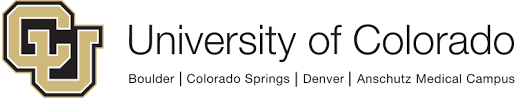 Faculty Council Committee for Racial and Ethnic Equity (CREE)September 9th, 20221:00 pm to 3:00 pmIn person1800 Grant St.Join Zoom Meetinghttps://cusystem.zoom.us/j/7519053752Attending: Jorge Chavez (Co-Chair, UCD), Cerian Gibbes (Co-Chair, UCCS), Carlos Reali (Secretary, UCD), Regina Richards (AMC), Dr. James Carter (AMC), Adriana Alvarez (UCD), Fernando L. Rosario-Ortiz (UCB), Lei “Frank” Zhang (UCCS), Maria Lewis (SYS, FC Administrator), Jacqueline Nolly (SYS, Recording Secretary).Call to order and Approval of April Minutes: Motion to approve minutes (5 APPROVED; 1 ABSTAINED).Executive/Faculty Council Update:The discussion over whether one person has the capacity to fulfill the leadership role of FC Chair while maintaining a concurrent administrative position on campus.Faculty retention issues persist across the different campuses and is impacting the University at the system level (including FC participation).The committee discussed the need for a system level mechanism to collect exit data on the demographic that is leaving and why.The appointment of a new Senior Diversity Officer: Judi Diaz Bonacquisti, Ed.D The role of this position has been revised to an advisory position that communicates with the office of the University president.The committee discussed concerns over the lack of transparency regarding the hiring and selection process for system diversity officers.The committee discussed drafting a collaborative memo to demonstrate support for the position and then extending an invitation to connect with the new diversity officer.Campus Updates:(CU Denver) Loss of significant faculty and staff; course duplication across departments; new Vice Chancellor for the Center for Identity and Inclusion (Sam Kin).(CU Boulder) Search for a new Assistant Vice Chancellor for diversity is ongoing.(AMC) There are new task forces to reflect this AY’s strategic initiatives – a task force for holistic hiring; task force on staff career pathways; and a task force for equity and inclusivity in promotion practices. Campus wide mentoring program for faculty staff; modeling cluster hiring; accountability action plans for Campus Wide Climate Survey data and periodic checks to ensure that the schools and colleges are actively working toward creating a safe and inclusive learning environment. New associate dean of equity, diversity, and inclusion at the medical school.(UCCS) New budget model; change in FMAC leadership (Co-Chairs); link was inserted in the chat: https://feic.uccs.edu/membersAction items to pursue AY 22-23 (identify working groups and begin planning) The committees will circulate emails and do some background research on policies and issues to address. Priorities for AY 22-23 will be the emphasis for the October meeting, with a focus on action items. Might be useful to narrow the focus down to three things.Scorecard & cross-campus dissemination.Cross campus community/connecting/networking event.The Faculty Equity and Inclusion Committee meets every 2nd Friday of the month, 9:30-10:30am.Guest: Jed Brown (Inclusive College Council)A proposal to add “caste” to Regent Law 8A Nondiscrimination was presented to the committee.Discrimination against caste is a problem present on CU campuses.The committee made a suggestion to connect with faculty assemblies, campus officers of Equity and Inclusion, and Emily Osan (Systems) before bringing it up as Policy revision.Administrator inserted link into the chat:https://www.cu.edu/ope/aps/5001It was suggested that “caste” would be easier to insert into guides and FAQs.Adjourned 3:01pmNext meeting October 14th, 2022, 1-3pm.